Disciplinas/Áreas do Conhecimento: Cinema, Língua Portuguesa, História e Educação Física;Competência(s) / Objetivo(s) de Aprendizagem 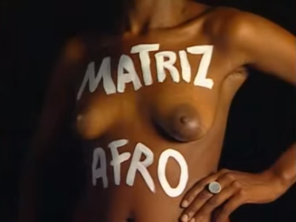 Refletir sobre a influência africana na formação do povo brasileiro; Estudar a obra de Darcy Ribeiro e reconhecer a importância de sua obra na história do pensamento brasileiro.Reconhecer a diversidade da cultura africana e estudar os principais povos que chegaram ao Brasil;Estudar e praticar a capoeira, como arte física afro-brasileira;Estudar o poema “Navio Negreiro” de Castro Alves;Palavras Chave: Brasil africano, História do Brasil, Capoeira, História e Cultura AfricanaPara Organizar o seu Trabalho e Saber MaisO Capítulo “Matriz Afro” pode ser visto integralmente no seguinte link: https://www.youtube.com/watch?v=_GDkl0-Ro20 O livro O Povo Brasileiro: A Formação e o Sentido do Brasil pode ser encontrado integralmente no seguinte link: http://www.iphi.org.br/sites/filosofia_brasil/Darcy_Ribeiro_-_O_povo_Brasileiro-_a_forma%C3%A7%C3%A3o_e_o_sentido_do_Brasil.pdfSaiba mais sobre o ensino de capoeira na escola em: http://www.efdeportes.com/efd188/ensino-da-capoeira-nas-aulas-de-educacao-fisica.htm.Veja mais sobre a história da capoeira e vídeos de sua prática na página a seguir: http://www.soldaliberdade.com.br/index.php/videosLeia mais sobre o Tráfico de Escravos no Brasil e suas diferentes etapas: https://pt.wikipedia.org/wiki/Tr%C3%A1fico_de_escravos_para_o_BrasilA Versão de Caetano Veloso do poema Navio Negreiro: https://www.youtube.com/watch?v=xTuXJRcusIILeia uma análise do poema Navio Negreiro: http://www.grin.com/pt/e-book/173385/analise-do-poema-o-navio-negreiro-de-castro-alvesVeja os planos de aula de outros episódios da série O Povo Brasileiro no Portal NET Educação: Matriz lusa  e  Matriz tupiO Povo Brasileiro: Matriz AfroSinopse: O Povo Brasileiro é um documentário baseado na obra de mesmo nome de Darcy Ribeiro. Está dividido em dez episódios, e cada um deles retrata um dos aspectos da formação do povo brasileiro, desde as suas matrizes (indígena, europeia e africana) e as diferentes misturas e culturas que se formaram a partir dessas matrizes. Este terceiro episódio trata da matriz africana, mostrando as diferentes culturas que chegaram ao Brasil com os homens e mulheres escravizados levados da África. Ficha técnica:  Título: O Povo Brasileiro: Matriz Afro  Duração: 26 min. Direção: Isa Grinspum Ferraz   Roteiro: Antônio Risério, Isa Grispum Ferraz, Marcos Pompéia Elenco : Darcy Ribeiro, Chico Buarque, Gilberto Gil, Luiz Melodia, Antonio Candido, Azis Judith Cortesão Classificação: Livre   Ano/Pais de Produção:  2000/ Brasil  Edição: Vânia Debs e Idê Lacreta  Música original: Marco Antônio Guimarães Proposta de Trabalho1ª Etapa: Exibição do Filme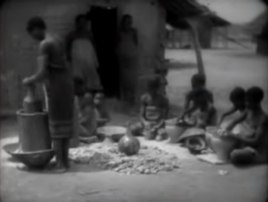 O documentário pode ser exibido sem grandes introduções, já que possui uma linguagem bastante acessível. É importante que o professor explique que esse vídeo faz parte de uma obra maior, composta por 10 capítulos e baseada no livro O Povo Brasileiro: A Formação e o Sentido do Brasil, em que Darcy Ribeiro explica a história do Brasil a partir de sua diversidade étnica e cultural. Os professores podem pedir aos estudantes para que anotem o que lhes pareça mais interessante e registrem suas dúvidas.2ª Etapa Debate após o filme: Após a exibição, será o momento de resgatar o que os alunos registraram e aprofundar os tópicos propostos pelo curta. Por um lado, é importante ressaltar como o documentário mostra a diversidade e complexidade das culturas africanas, que muitas vezes é tomada como uma unidade. Mostra, também, como cada migração específica (Dos Nagôs, Malês, Yorubás, etc.) trouxe uma cultura diferente, compondo aos poucos a cultura afro-brasileira. Pode ser interessante conversar com os alunos sobre os aspectos da matriz afro que fazem parte de suas vidas, como o samba, a capoeira, as comidas, as palavras.3ª Etapa: Atividades
História: A diversidade dos povos africanos que chegaram ao BrasilO documentário enfatiza os diferentes momentos da migração forçada dos africanos, com diferentes etnias trazidas em cada etapa, cada qual com características culturais diversas. É fundamental compreender essas diversidade. Sugerimos que o professor de História trabalhe com seus alunos as diferentes etapas da chegada dos africanos no Brasil, estudando cada uma das culturas implicadas. Ele poderá, após a exibição, recuperá-las com os seus alunos, levantar o que lembram, para, na sequência propor que, em grupos, aprofundem a pesquisa sobre as diferentes etnias (iorubás, jejes, malês, etc.): o que trouxeram, que características tinham ao chegar,  quando vieram,  para qual região foram mandados, sua língua, religião, arte, hábitos, e se algum elemento dessa cultura permanece (mesmo que transformado) na cultura brasileira. (ver links sugeridos)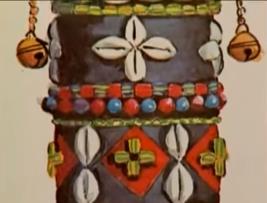 Cada um dos grupos apresentará sua pesquisa para os outros colegas, finalizando a atividade com uma conversa informal sobre o que eles aprenderam com a pesquisa e em que aspecto os ajudou a entender mais o Brasil contemporâneo.Educação Física: A CapoeiraUma das artes afro-brasileiras mais importantes, presente  no país e no mundo é a capoeira, que mistura arte marcial, dança, música e palavra. Introduzida no Brasil por povos pastores do sul da atual Angola, a Capoeira foi se desenvolvendo e ganhando popularidade entre os negros escravizados no Brasil, sendo usada na resistência à escravidão e também como prática lúdica. Sugerimos que o professor de Educação Física introduza os alunos nesta prática, ensinando os principais movimentos, os rituais de entrada e saída da roda, assim como – dentro das possibilidades da escola e do professor – os instrumentos e cantos que fazem parte da prática da capoeira. Além de ser uma excelente prática física e lúdica, permite conectar os alunos à cultura brasileira de matriz africana por meio do corpo, vivenciando coletivamente o que nos deixaram como herança os homens escravizados em sua busca pela liberdade. Vale destacar a importância da roda, da solidariedade e do respeito, que fazem da capoeira mais que uma prática física, uma prática comunitária.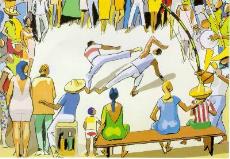 Língua Portuguesa  – Navio Negreiro e a presença do negro na literatura brasileira“Ontem a Serra Leoa, A guerra, a caça ao leão, O sono dormido à toa Sob as tendas d'amplidão! Hoje... o porão negro, fundo, Infecto, apertado, imundo, Tendo a peste por jaguar... E o sono sempre cortado Pelo arranco de um finado, E o baque de um corpo ao mar..,““Navio Negreiro”, de Castro Alves, é um dos poemas mais importantes da terceira fase do modernismo, tanto pela sua complexidade e beleza estética como pela ousadia em trazer um tema que não era tratado por outros poetas, já que o Brasil ainda era um país escravista, e o negro não fazia parte da identidade nacional. O professor de Língua Portuguesa/ Literatura pode trabalhar com seus alunos os diversos aspectos desse poema, relacionando-o com o documentário visto.Em um primeiro momento, será importante ler atentamente o poema com os alunos, tirando dúvidas de vocabulário e reconstruindo a sintaxe para entender o discurso do poema, assim como entender a métrica (que varia ao longo do poema), as rimas internas e externas e o ritmo [sugerimos em Para Saber Mais uma versão instrumentalizada de Caetano Veloso que pode enriquecer este trabalho].Após o trabalho sobre a forma, o professor poderá se aprofundar nas imagens construídas pelo poema – a imensidade do mar, a orquestra de chicotes, as comparações entre a vida dos negros antes e depois da escravização, a famosa frase “Colombo, fecha a porta dos teus mares”, etc. E, neste momento, ir retomando com os alunos o momento histórico tratado, a luta pela abolição, o processo (ainda em curso) de incorporação do negro e da cultura afro-brasileira à identidade nacional, assim como pensar como o poema se relaciona com a busca estética romântica. É importante abrir o diálogo com os alunos e ouvir suas dúvidas, comentários, propostas...Para terminar, cada aluno elaborará um texto baseado no poema, no vídeo e na discussão em classe: poderá ser um texto dissertativo, uma crônica, uma poesia, um RAP, uma canção, etc. O professor auxiliará cada aluno no processo criativo, orientando tanto na forma como no conteúdo.Profª Drª Cláudia Mogadouro 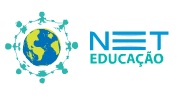 Ensino Fundamental II e Ensino MédioCinema e Educação:O Povo Brasileiro: Matriz Afro